

JAFNUN NUDRAT JARIN   401 Social Sciences and Humanities,
Stillwater, OK 74078E-mail: jafnun.jarin@okstate.edu      Cell-Phone: (516) 979-6698 
ACADEMIC CREDENTIALSMaster of Science in Sociology                                                               January, 2024- PresentOklahoma State University
Bachelor of Social Science in Sociology				January, 2019 – December, 2022Bangladesh University of Professionals (BUP)CGPA: 3.97/4.00RESEARCH INTERESTSCriminal SociologyCriminal PsychologyMedical SociologySocial PsychologySociology of ReligionGender and Sexuality

RESEARCH EXPERIENCEUndergraduate Research Work on the topic ‘The Impact of Media Consumption on the Cultivation of Unrealistic Expectations Regarding Intimate Relationships’ under the supervision of Associate Professor Josinta Zinia. Surveyed and interviewed 15 households of Mirpur Slum on the topic ‘Knowledge, Attitude and Gaps in Practice regarding Contraceptive Method Usage in the Urban Slums’ under the supervision of Assistant Professor Saiful Islam.Conducted a survey on 25 households of Korail Slum on the topic ‘The Prevalence of Normative Deprivation in the Urban Slums’ under the supervision of Dr. A. I. Mahbub Uddin Ahmed. Conducted an interview among 12 women and a Focus Group Discussion among 6 women of Kalshimati, Bogura on the topic ‘The Socio-economic Constraints of the Rural Women of Bogura’ under the supervision of Rural Development Academy (RDA). Conducted a survey on 50 students of BUP on the topic ‘Health Education, Perception of COVID-19 Pandemic and Practice of Preventive Measures’ under the supervision of Assistant Professor Abul Kalam Azad.PROFESSIONAL EXPERIENCE						Graduate Teaching Assistant                                                                     January 2024- Present         Department of Sociology
Oklahoma State University
IELTS Instructor                                                                                      December 2022- December 2023Mentors’ 
Dhaka, BangladeshTECHNICAL SKILLS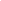 Quantitative Data Analysis Tools: Statistical Package for Social Sciences (SPSS), SmartPLSQualitative Data Analysis Tools: NvivoOthers: MS Office, Adobe Illustrator, Adobe PhotoshopCO-CURRICULAR/ EXTRA-CURRICULAR ACTIVITIES, AWARDS AND ACHIEVEMENTS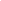 Awarded with ‘Chancellor Scholarship’ for outstanding result in 8th semester;Received ‘BUP Scholarship’ for meritorious result from 2nd to 7th semester;Recipient of ‘Dean’s Letter of Appreciation’ for securing first position in the class;'Best Position Paper Award’ in BUP Intra Model United English Nations Conference 2019;Participated in the ‘Workshop on Strategies of Research’ arranged by BUP Research Society;Completed a Short Enrichment Course on 'Local/Global Knowledge Building and Critical Thinking' arranged by Global Pathshala;Anchored the 'Inauguration Ceremony, Freshers' Reception & Workshop on Strategies of Research' arranged by BUP Research Society;Anchored a seminar on ‘Rising Teen Gang Culture and Violence in Bangladesh' arranged by the Department of Sociology, Bangladesh University of Professionals.'Certificate of Appreciation' for outstanding participation in a webinar on 'Juvenile Delinquency' arranged by the Department of Sociology, Bangladesh University of Professionals;REFERENCES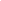 Dr. A I Mahbub Uddin Ahmed    Professor    Department of Sociology,    University of Dhaka.     Email: muahmed@du.ac.bdSaiful Islam   Assistant Professor   Department of Sociology,   Bangladesh University of Professionals.    Email: saiful.islam@bup.edu.bd